T.C.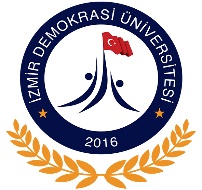 İZMİR DEMOKRASİ ÜNİVERSİTESİSosyal Bilimler Enstitüsü                     LİSANSÜSTÜ PROGRAMLAR KESİN KAYIT FORMU	Yukarıda vermiş olduğum bilgilerin doğru olduğunu kabul ve taahhüt ediyorum.Gerçeğe aykırı/yanlış beyanda bulunmam, başvuru esnasında beyan ettiğim belgelerde noksanlık veya tahrifat olması durumunda ya da anabilim dalının ölçütlerini karşılamayan belgelerle başvurmam durumunda hangi aşamada olursa olsun kaydımın geçersiz sayılacağını kabul ediyorum./../2020ADI SOYADIİMZAAdı SoyadıT.C. Kimlik  NoDoğum Yeri, TarihiTelefonE-PostaHaberleşme AdresiBaşvurduğu Program Tam Adı